Padel Ligen 2021                                  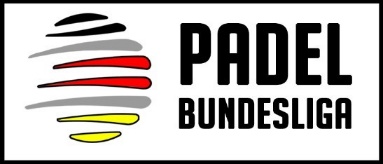 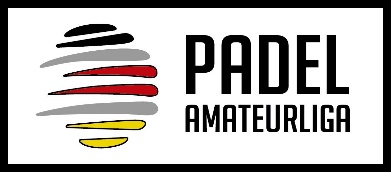 M E L D U N G					für Mannschaften	Bitte vollständig ausfüllen und per Mail an GS@dpv-padel.de schicken 5.   Veranstalter eines Spieltages: 6.    MannschaftsmeldungenMännlich (mind. je 7 Spieler notwendig):Jugend Mixed (mind. je 5 Spieler*innen notwendig):Weiblich (mind. je 7 Spielerinnen notwendig):7.   Spielmodus: Siehe „Ausschreibung Ligen 2021“Datum: ___________________	Ansprechpartner: ____________________            Bitte Ausschreibung an gs@dpv-padel.de mailen.1.   Standort: Standortname: _____________________Adresse: __________________________PLZ, Stadt: ________________________ Bundesland: _______________________Webseite: _________________________2.    Ansprechpartner: Name: ___________________________Telefon: ____________________eMail: ____________________________3.   Vorhandene Padel-Plätze: Indoor:    ___________________________Outdoor: ___________________________4.    Ausrichter: Deutscher Padel Verband e.V- Ligen-Ausschuss -TerminKategorien(15.-16.05.2021)(Aktive / Senioren / Junioren)……MannschaftNr.BundesligaAmateurligaKapitän*inTelefon MailHerren12Herren Ü3012Herren Ü4012Herren Ü5012Herren Ü601Weitere(Herren Ü40)  33MannschaftNr.BundesligaAmateurligaKapitän*inTelefon MailJugend U1412Jugend U1612Jugend U1812MannschaftNr.BundesligaAmateurligaKapitän*inTelefon MailDamen12Damen Ü3012Damen Ü4012Damen Ü5012Damen Ü6012Weitere(Damen Ü40)  33